ALLEGATO “C”  - Debito di funzionamento Tenuto conto del Profilo di funzionamento, si individuano le principali dimensioni interessate dal bisogno di supporto per l’alunno/a PASCELUPO SIMONE e le condizioni di contesto facilitanti,con la segnalazione del relativo “debito di funzionamento”.  L’Istituzione scolastica e l’Ente territoriale provvederanno a rendere disponibili i relativi fabbisogni di risorse professionali per il sostegno e l’assistenza e ad attuare gli interventi educativo-didattici, di assistenza igienica e di base e di assistenza specialistica, nell’ambito dei range e dell’entità delle difficoltà indicati nella Tabella C1. SOSTEGNO EDUCATIVO E DIDATTICO Debito di funzionamento sulle capacità ASSISTENZA Debito di funzionamento sulle capacità  	COMUNICAZIONE Assistenza specialistica per la comunicazione (per azioni riconducibili ad interventi educativi): Comunicazione: assistenza ad alunni/e con disabilità intellettive e disturbi del neurosviluppo   ◻ Esperto Comunicazione aumentativa:______  Altro: ____________________ AUTONOMIA Assistenza specialistica per  l’autonomia Educazione e sviluppo dell'autonomia, nella: cura di sé   ◻ mensa       ◻ altro          ◻    (specificare ……………………………………………….) Assistenza di base (per azioni di mera assistenza materiale, non riconducibili ad interventi educativi)   igienica             ◻ spostamenti       ◻ mensa               ◻ altro                  ◻ (specificare……………………….) Situazione iniziale in rapporto alle  “capacità” dell’alunno DIAGNOSI ICD-10CM:  F84.0Dimensione della relazione, dell’interazione e della socializzazione: La comprensione delle dinamiche sociali risulta deficitaria ed andrà stimolata nel tempo.  L’area dell’autonomia sociale è compromessa dal quadro di base del bambino, Simone tende infatti a giocare da solo e fatica ad inserirsi nelle dinamiche di gruppo. l’attività in piccolo gruppo può migliorare la sua disponibilità a stare in mezzo agli altri.Dimensione della relazione, dell’interazione e della socializzazione: La comprensione delle dinamiche sociali risulta deficitaria ed andrà stimolata nel tempo.  L’area dell’autonomia sociale è compromessa dal quadro di base del bambino, Simone tende infatti a giocare da solo e fatica ad inserirsi nelle dinamiche di gruppo. l’attività in piccolo gruppo può migliorare la sua disponibilità a stare in mezzo agli altri.Dimensione della comunicazione e del linguaggio:Le competenze di linguaggio sono molto evolute, può talora essere presente balbuzie.  La comprensione verbale è nella norma, mentre Simone è più in difficoltà sugli aspetti pragmatici. I gesti descrittivi e rappresentativi sono limitati.Dimensione della comunicazione e del linguaggio:Le competenze di linguaggio sono molto evolute, può talora essere presente balbuzie.  La comprensione verbale è nella norma, mentre Simone è più in difficoltà sugli aspetti pragmatici. I gesti descrittivi e rappresentativi sono limitati.c. Dimensione dell’autonomia e dell’orientamento: c. Dimensione dell’autonomia e dell’orientamento: Dimensione cognitiva, neuropsicologica e dell’apprendimento:  Le competenze cognitive risultano pienamente nella norma, con punteggi elevati soprattutto nelle competenze verbali.Gli apprendimenti sono in linea con la fase scolastica, su alcuni aspetti, soprattutto in ambito logico-matematico Simone è molto avanti rispetto ai compagni.Dimensione cognitiva, neuropsicologica e dell’apprendimento:  Le competenze cognitive risultano pienamente nella norma, con punteggi elevati soprattutto nelle competenze verbali.Gli apprendimenti sono in linea con la fase scolastica, su alcuni aspetti, soprattutto in ambito logico-matematico Simone è molto avanti rispetto ai compagni.Entità delle difficoltà nello svolgimento delle attività comprese in ciascun dominio/dimensione tenendo conto dei fattori ambientali implicati Assente  Lieve Media  Elevata  Molto elevata  Entità delle difficoltà nello svolgimento delle attività comprese in ciascun dominio/dimensione tenendo conto dei fattori ambientali implicati Assente  LieveX Media  Elevata  Molto elevata   assistenza ad alunni/e privi/e  della vista     ◻ Tiflodidatta: ___________  assistenza ad alunni/e  privi/e  dell’udito       ◻ Interprete LIS: ___________ Entità delle difficoltà nello svolgimento delle attività comprese in ciascun dominio/dimensione tenendo conto dei fattori ambientali implicati Assente  Lieve MediaX Elevata  Molto elevata  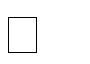 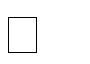 